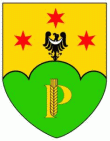 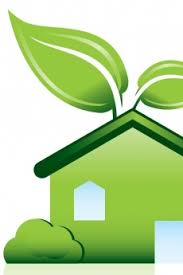 Wójt Gminy Przewornoogłasza nabór wniosków w ramach zadania pn.:„Ograniczenie niskiej emisji na terenie Gminy Przeworno – etap II”W ramach zadania możesz uzyskać dofinansowanie na zmianę sposobu ogrzewania ze starych nieefektywnych kotłów opalanych paliwem stałym na nowoczesne przyjazne środowisku źródło ciepła kotły 5 KLASY wg PN-EN 303-5:2012.Dofinansowanie do 5 000,00 złWięcej informacji w Referacie Rolnictwa i Ochrony Środowiska    pok. Nr 11 lub pod nr telefonu 74 8 101 315 Nabór wniosków rozpoczyna się w dniu03.04.2018 r., a kończy 31.08.2018 r.Wnioski należy składać w sekretariacie Urzędu Gminy w Przewornie.  Wzór dokumentów dostępny jest na stronie internetowej                  w Biuletynie Informacji Publicznej (BIP) Gminy Przeworno lub w Urzędzie Gminy Przeworno pok. Nr 11 